Педагогічне кредо викладачів м/к: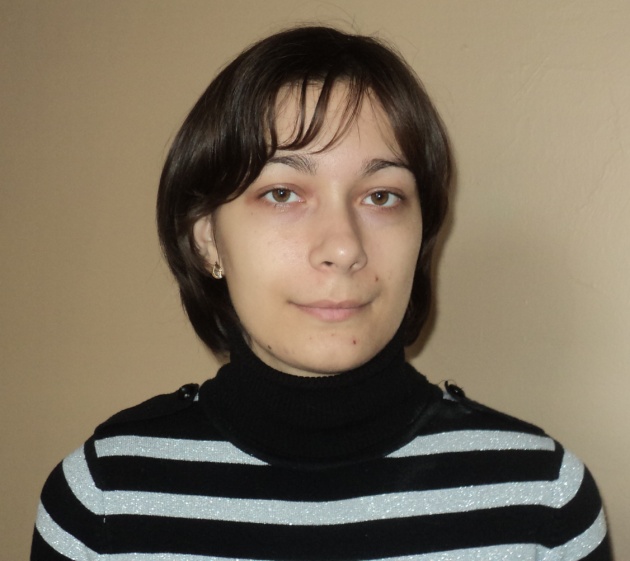 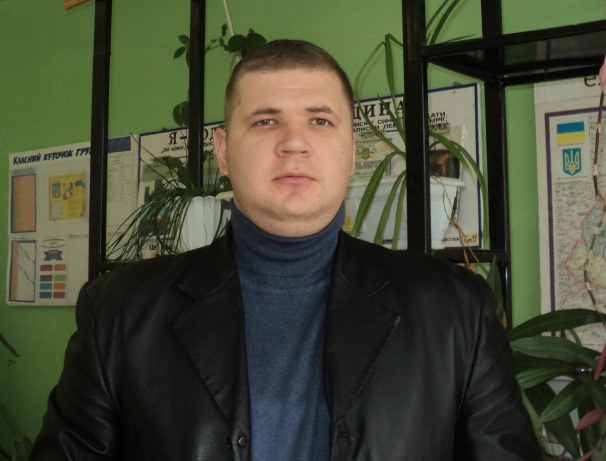 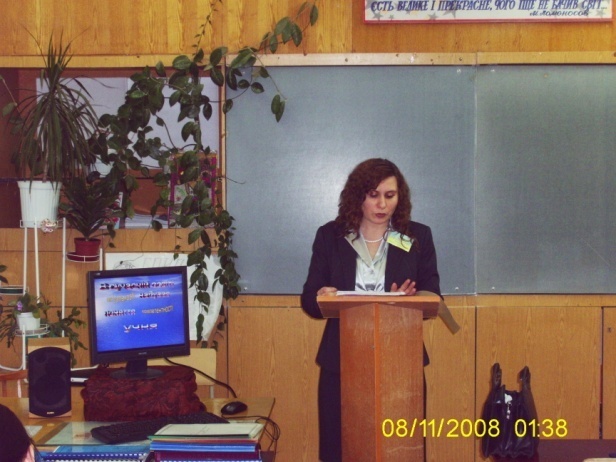 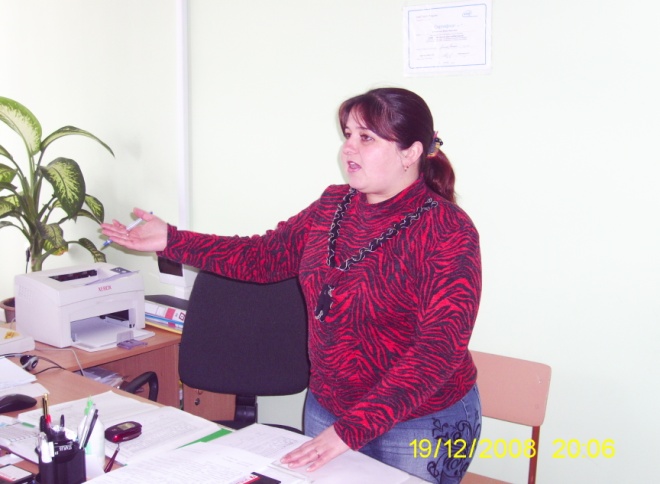 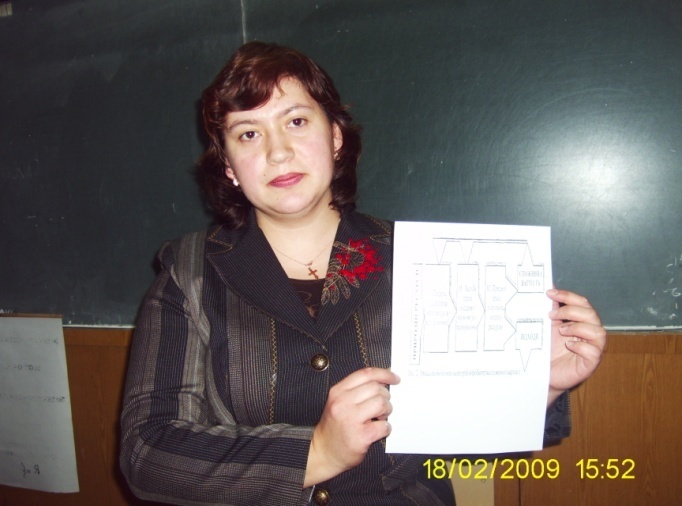 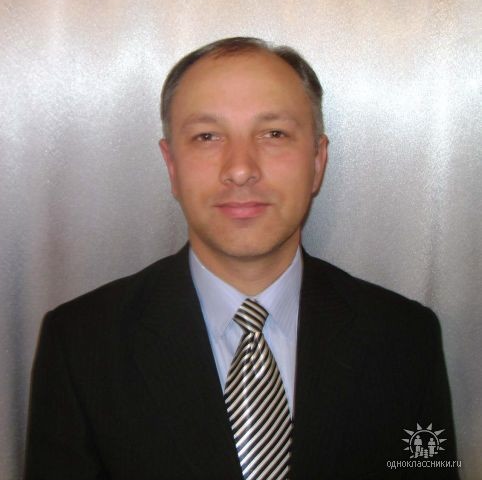 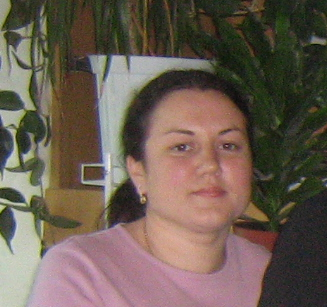 «Далеко не кожному призначено винайти порох, але майстром у своїй справі повинен стати кожний»Воротинцев Юрій Олександрович (викладач фізики, спеціаліст)Педагогічне кредо викладача:«Якщо ми будемо навчати наших дітей так, як навчали вчора – ми вкрадемо у них завтра»Науково-методична проблема: «Створення комплексного методичного забезпечення з предмету»ГалетаОльгаВолодимирівна  (викладач математики, спеціаліст)Педагогічне кредо викладача:«Якщо вчитель поєднує в собі любов до справи і до учня,він - досконалий вчитель» ( Л. Толстой)Науково-методична проблема: «Комплексно-методичне забезпечення предмету для розвитку ключових компетентностей учнів»ГетьманецьЖаннаВіталіївна (викладач математики та інформатики, Спеціаліст ІІ категорії)Педагогічне кредо викладача:«Бути вимогливою не тільки до учнів, але й до себе. Не зупинятися на досягнутому і постійно вдосконалюватися»Науково-методична проблема: «Інтерактивні методи навчання як один із шляхів формування життєвих та професійних компетентностей учнів»МарінічЮліяВолодимирівна (викладач економіки, Спеціаліст ІІ категорії)Педагогічне кредо викладача:«Якщо вчитель поєднує в собі любов до справи і до учня,він - досконалий вчитель»Науково-методична проблема: «Моделювання життєвих ситуацій на уроках економіки»Володько КатеринаВолодимирівна (викладач хімії, Спеціаліст ІІ категорії)Педагогічне кредо викладача: «Людина повинна максимально реалізувати свій потенціал здібностей, щоб бути тим, ким вона може стати»Науково-методична проблема: «Активізація пізнавальної діяльності учнів на уроках хімії»ГрищенкоСергійГеоргійович(викладач інформатики та математики, Спеціаліст вищої категорії)Педагогічне кредо викладача:«Найдосвідченіший педагог ніколи не повинен спинятися на досягнутому, бо якщо немає руху вперед, то неминуче починається відставання»Науково-методична проблема: «Створення і використання на уроках педагогічних програмних засобів»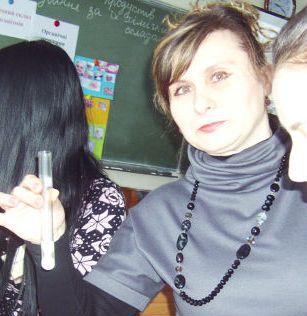 МітченкоОлена Анатоліївна (викладач біології та географії, Спеціаліст вищої категорії, «Викладач-методист»,Відмінник освіти)Педагогічне кредо викладача:«Візьміть чашу терпіння, вилийте туди повне серце любові, киньте дві жмені щедрості, плесніть туди ж гумору, добавте доброти, додайте більше віри і все це гарно перемішайте. Тоді намажте на шматочок відпущеного вам життя і пропонуйте всім, кого зустрінете на своєму шляху»Науково-методична проблема: «Формування життєвих компетентностей учнів на уроках біології»